6  En servicio abierto a los pueblos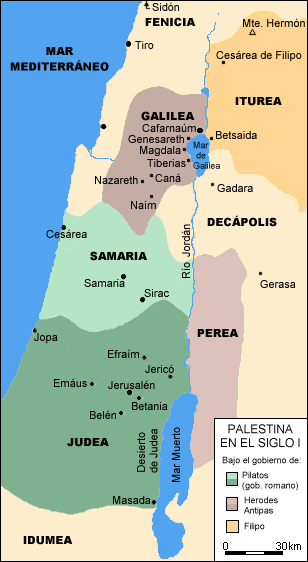 1   La luz para un Ciego en Betsaida   Mc. 8.22-2622 Cuando llegaron a Betsaida, le trajeron a un ciego y le rogaban que lo curara.23 El tomó al ciego de la mano y lo condujo a las afueras del pueblo. Después de poner saliva en los ojos e imponerle las manos, Jesús le preguntó: «¿Ves algo?».24 El ciego, que comenzaba a ver, le respondió: «Veo hombres, como si fueran árboles que caminan».25 Jesús le puso nuevamente las manos sobre los ojos, y el hombre recuperó la vista. Así quedó curado y veía todo con claridad.26 Jesús lo mandó a su casa, diciéndole: «Ni siquiera entres en el pueblo». 2 Mujeres que acompañaban   Lc 8. 1-3Y sucedió después, que él recorría las ciudades y las aldeas, predicando y anunciando la Buena Noticia del Reino de Dios. Y los Doce iban con él. 2 y también algunas mujeres que habían sido curadas de malos espíritus y enfermedades: María, llamada Magdalena, de la que habían salido siete demonios;3 Juana, esposa de Cusa, mayordomo de Herodes, Susana y muchas otras, que les ayudaban con sus bienes.3  Es esa ocasión Jesús  expresa unos lamentos   Mt 11. 20-2320 Entonces Jesús comenzó a reprochar a aquellas ciudades donde había realizado más milagros, porque no se habían convertido.21 «¡Ay de ti, Corozaín! ¡Ay de ti, Betsaida! Porque si los milagros realizados en vosotras se hubieran hecho en Tiro y en Sidón, hace tiempo que se habrían convertido, poniéndose saco y ceniza.22 Yo os aseguro que, en el día del Juicio, Tiro y Sidón serán tratadas menos rigurosamente que vosotras.23 Y tú, Cafarnaúm, ¿acaso  serás elevada hasta el cielo? No, serás precipitada hasta el infierno. Porque si los milagros realizados en ti se hubieran hecho en Sodoma, esa ciudad aún existiría hasta hoy.24 Yo os aseguro que, en el día del Juicio, será para la tierra de Sodoma menos riguroso que pata ti». 4  Y los recoge t Lucas Lc 10. 13-1513 ¡Ay de ti, Corozaín! ¡Ay de ti, Betsaida! Porque si en Tiro y en Sidón se hubieran hecho los milagros realizados entre vosotros, hace tiempo que se habrían convertido, poniéndose cilicio y sentándose sobre ceniza. 14 Por eso Tiro y Sidón, en el día del Juicio, serán tratadas menos rigurosamente que vosotras. 15 Y tú, Cafarnaúm, ¿acaso crees que serás elevada hasta el cielo? No, serás precipitada hasta el infierno5  Normas de Lucas para apóstoles  Lc 6. 36-4936 Sed misericordiosos, como el Padre vuestro es misericordioso.37 No juzguéis y no seréis juzgados; no condenéis y no seréis condenados; perdonad y seréis perdonados.38 Dad y se os dará. Os volcarán sobre  vuestro regazo una buena medida, apretada, sacudida y desbordante. Porque la medida con que vosotros midáis también se usará para vosotros».39 Les hizo también esta comparación: «¿Puede un ciego guiar a otro ciego? ¿No caerán los dos en un pozo?40 El discípulo no es superior al maestro; cuando el discípulo llegue a ser perfecto, será como su maestro.41 ¿Por qué miras la paja que hay en el ojo de tu hermano y no ves la viga que está en el tuyo?42 ¿Cómo puedes decir a tu hermano: «Hermano, deja que te saque la paja de tu ojo», tú, que no ves la viga que tienes en el tuyo? ¡Hipócrita, saca primero la viga de tu ojo, y entonces verás claro para sacar la paja del ojo de tu hermano43 No hay árbol bueno que produzca frutos malos; ni árbol malo que dé frutos buenos:44 cada árbol se reconoce por su fruto. No se recogen higos de los espinos ni se cosechan uvas de las zarzas.45 El hombre bueno saca el bien del tesoro de bondad que tiene en su corazón. El malo saca el mal de maldad, porque de la abundancia del corazón habla la boca.46 ¿Por qué vosotros me llamáis: "Señor, Señor", y no hacéis lo que os digo? 47 Yo os diré a quién se parece todo aquel que viene a mí, escucha mis palabras y las practica.48 Se parece a un hombre que, queriendo construir una casa, cavó profundamente y puso los cimientos sobre la roca.    Cuando vino la corriente, las aguas se precipitaron con fuerza contra esa casa, pero no pudieron derribarla, porque estaba bien construida.49 En cambio, el que escucha la Palabra y no la pone en práctica, se parece a un hombre que construyó su casa sobre tierra, sin cimientos. Cuando las aguas se precipitaron contra ella, en seguida se derrumbó, y el desastre que sobrevino a esa casa fue grande».6  Mateo recoge las mismas prescripciones desarrolladas   Mt 10 5-275 A los doce Jesús los envió encargándoles y diciendo: «No vayáis a lugares (caminos) de gentiles, ni entréis en ninguna ciudad de los samaritanos.6 Marchad más bien hacia  las ovejas perdidas de la casa de Israel.7 Y caminando, proclamad que el Reino de los Cielos está cerca.8 Curad a los enfermos, resucitad a los muertos, limpiad a los leprosos, expulsad a los demonios. Y dad gratis los que gratis habéis recibido9 No llevéis encima oro ni plata, ni cobre en vuestro cintura,10 ni morral para el camino, ni dos túnicas, ni calzado, ni bastón; porque el obrero es digno de que le sustenten.11 Cuando entréis en una ciudad o aldea, buscad a alguna persona que sea digna y  permaneced en su casa hasta el momento de marchar".12 Al entrar en la casa, saludad bien sobre ella.13 Si esa casa es digan vendrá la paz sobre ella y si es indigna, esa paz se volverá con vosotros.14 Y si alguien no os reciben ni quieren escuchar vuestras  palabras, al irse de esa casa o de esa ciudad, sacudid hasta el polvo de los pies.15 Os aseguro que, en el día del Juicio, más tolerable será para  Sodoma y Gomorra que el que habrá para esa ciudad.16 He aquí que yo los envío como a ovejas en medio de lobos: sed entonces astutos como las serpientes y sencillos como las palomas. 17 Cuidaos de los hombres (malos), porque os entregarán a los tribunales y os azotarán en las sinagogas.18 Y seréis llevados ante gobernadores y reyes  a causa de mi nombre, para dar testimonio delante de ellos y de los gentiles.19 Cuando os entreguen, no vayáis preocupados por cómo vais a hablar o qué vais a decir: lo que debáis decir se os dará a conocer en ese momento». 20 porque no seréis vosotros los que hablaréis, sino que el Espíritu de vuestro Padre hablará por vosotros.21 El hermano entregará a su hermano para la muerte, y el padre a su hijo; los hijos se levantarán contra sus padres y los harán morir.22 Y vosotros seréis odiados por todos a causa de mi nombre. Pero aquel haya aguantado hasta el fin ese se salvará.23 Cuando os persigan en una ciudad, huid a otra, y si os persiguen en esa, huid a una tercera.  Os aseguro  que no  acabaréis de recorrer todas las ciudades de Israel, antes que llegue el Hijo del hombre. 24 El discípulo no será más que el maestro ni el servidor más que su dueño.25 Al discípulo le basta ser como su maestro y al servidor como su amo. Si al dueño de casa lo llamaron Belzebú, ¡cuánto más a los de su casa!26 No les temáis, porque nada hay escondido que no deba ser revelado, y nada hay secreto que no deba ser conocido.27 Lo que yo os digo en la oscuridad, repetidlo en pleno día; y lo que escucháis al oído, proclámenlo desde lo alto de las azoteas.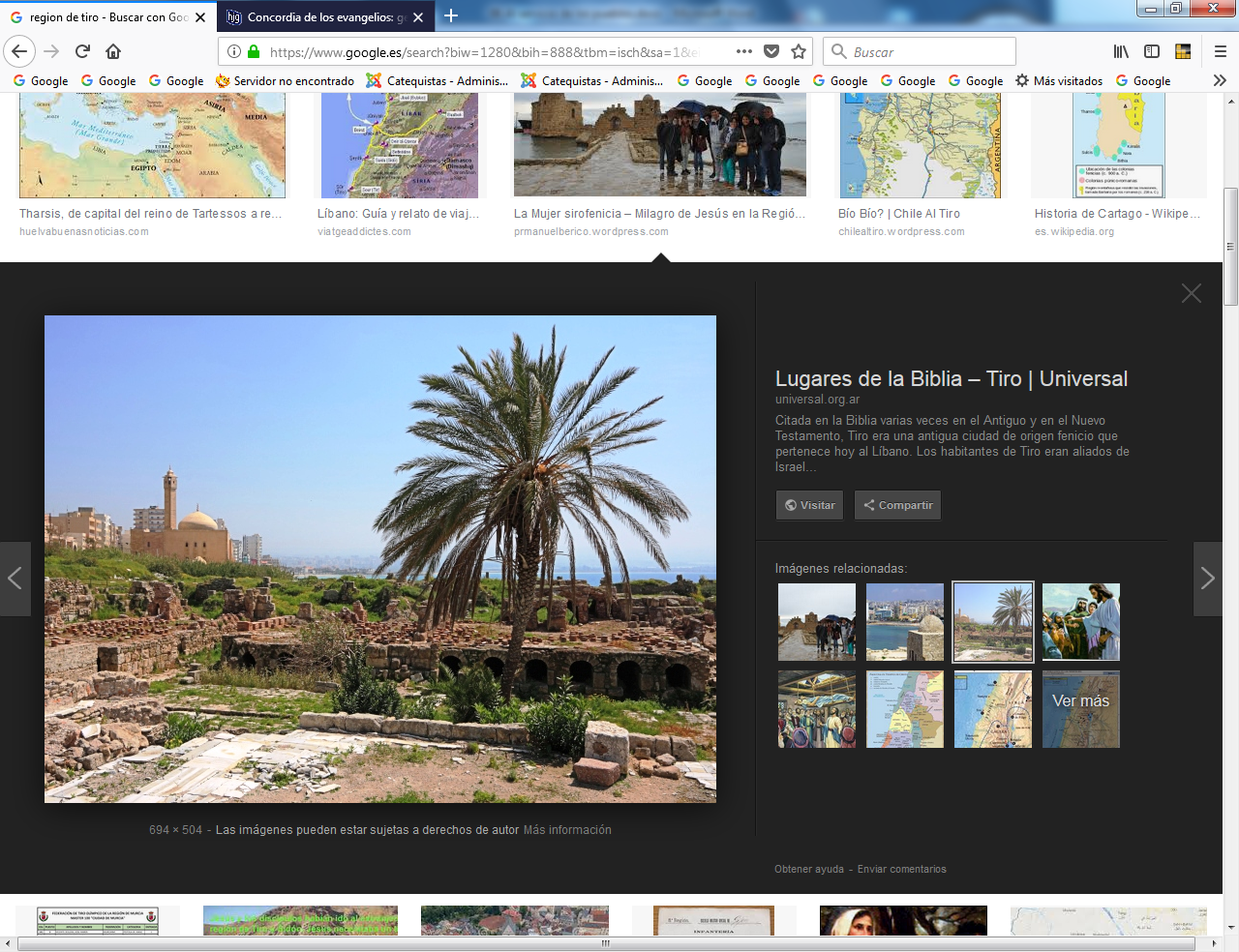 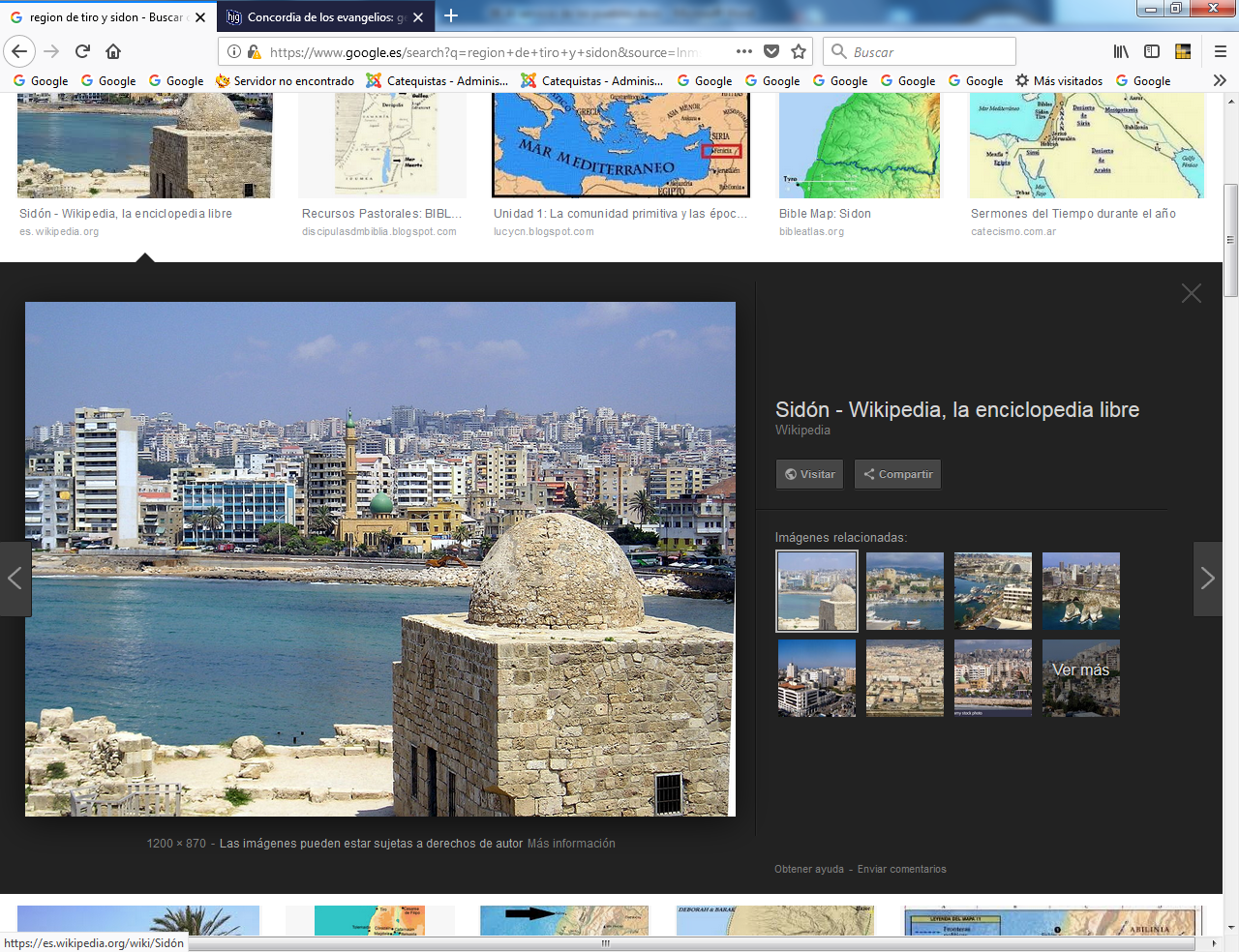 Región de Tiro                          y                     Ciudad de Sidon hoy 7   Por Tiro y Sidón   Mc 7. 24-30 24 Después Jesús partió de allí y fue a la región de Tiro. Entró en una casa y no quiso que nadie lo supiera, pero no pudo permanecer oculto.25 En seguida una mujer que oyó hablar de él y cuya hija estaba poseída por un espíritu impuro, fue a postrarse a sus pies.26 Esta mujer, que era griega (no judía)  y de origen sirofenicio, le pidió que expulsara de su hija un demonio.27 El le respondió: «Deja que antes se sacien los hijos; porque no está bien tomar el pan de los hijos para tirárselo a los perros».28 Pero ella le respondió: «Es verdad, Señor, pero los perros, debajo de la mesa, comen las migajas que dejan caer los hijos».29 Entonces él le dijo: «Por esta palabra tuya, vete: el demonio ha salido de tu hija».30 Ella regresó a su casa y encontró a la niña acostada en la cama y liberada del demonio. . 8 Hacia  Tiró y Sidón   Mt 15. 21-2821 Jesús partió de allí y se marchó al país de Tiro y de Sidón.22 Entonces allí una mujer cananea, que procedía de esa región, comenzó a gritar: «¡Señor, Hijo de David, ten piedad de mí! Mi hija está muy mal atormentada por un demonio».23 Pero él no le respondió nada. Sus discípulos se acercaron y le dijeron: «Señor, atiéndela, porque nos persigue con sus gritos».24 Jesús respondió: «Yo no he sido enviado sino a las ovejas perdidas de Israel».25 Pero la mujer fue a postrarse ante él y le dijo: «¡Señor, socórreme!»26 Jesús le dijo: «No está bien tomar el pan de los hijos, para echarlo a los perros».27 Ella respondió: «¡Y sin embargo, Señor, los perros comen las migas que caen de la mesa de sus dueños!».28 Entonces Jesús le dijo: «Mujer, ¡qué grande es tu fe! ¡Que se cumpla tu deseo!». Y en ese momento su hija quedó curada9  Curación de un sordo mudo de forma original  Mc 7 30-3731 Cuando Jesús volvía de la región de Tiro, pasó por Sidón y fue hacia el mar de Galilea, atravesando el territorio de la Decápolis.32 Entonces le trajeron un sordomudo y le pidieron que le impusiera las manos.33 Jesús lo separó de la multitud y, llevándolo aparte, le puso los dedos en las orejas y con su saliva le tocó la lengua.34 Después, levantando los ojos al cielo, suspiró y dijo: «Efatá», que significa: «Abrete».35 Y enseguida se abrieron sus oídos, se le soltó la lengua y comenzó a hablar normalmente.36 Jesús les mandó insistentemente que no dijeran nada a nadie, pero cuanto más insistía, ellos más lo proclamaban37 y, era grande la admiración, por lo que decían: «Todo lo ha hecho bien: hace oír a los sordos y hablar a los mudos10  Disputa con los fariseos por las espigas y los sábados   Mt 12. 1-71 En una ocasión, Jesús iba por unos sembrados un día sábado. Y sus discípulos sintieron hambre y comenzaron a arrancar espigas y a comer.2 Pero los fariseos, al ver esto, le dijeron: «Mira que tus discípulos hacen lo que no es lícito hacer en sábado».3 Pero él les respondió: «¿No habéis leído lo que hizo David, cuando tuvo hambre y también los que iban con él?4 ¿Cómo entró en la Casa de Dios y comieron los panes de la ofrenda, que no les estaba permitido comer ni a él ni a sus compañeros, sino solamente a los sacerdotes?5 ¿Y no habéis leído también en la Ley, que los sacerdotes, en el Templo, rompen el descanso del sábado, sin incurrir en reproche?6  Pues yo os digo que aquí hay algo (¿o alguien?) más grande que el Templo.7 Si hubierais comprendido lo que significa: Misericordia quiero y no sacrificios, no condenaríais a los inocentes.8 Porque os digo que el Hijo del hombre es dueño del sábado. 11  Recoge el hecho Marcos  Mc 2.23-2823 Y sucedió que un sábado en que Jesús atravesaba unos sembrados, sus discípulos comenzaron a arrancar espigas al pasar.24 Entonces los fariseos le dijeron (a Jesús): «¡A ver ¿por qué hacen en sábado lo que no está permitido?».25 El les respondió: «¿Vosotros no habéis leído nunca lo que hizo David, cuando él y sus compañeros se vieron obligados por el hambre,26 cómo entró en la Casa de Dios, en el tiempo del Sumo Sacerdote Abiatar, y comió y dio a sus compañeros los panes de la ofrenda, que sólo pueden comer los sacerdotes?».27 Y agregó: «El sábado ha sido hecho para el hombre, y no el hombre para el sábado.28 De manera que el Hijo del hombre es dueño también del sábado».12 Y lo repite Lucas  Lc 6.1-51 Sucedió que un sábado, en que Jesús atravesaba unos sembrados, sus discípulos arrancaban espigas y, frotándolas entre las manos, las comían. 2 Algunos fariseos les dijeron: «¿Por qué vosotros hacéis lo que no está permitido en sábado?».3 Jesús les respondió: «¿Ni siquiera han leído lo que hizo David cuando él y sus compañeros tuvieron hambre,4 cómo entró en la Casa de Dios y, tomando los panes de la ofrenda, que sólo pueden comer los sacerdotes, comió él y dio de comer a sus compañeros?».5 Después les dijo: «El hijo del hombre es dueño del sábado . 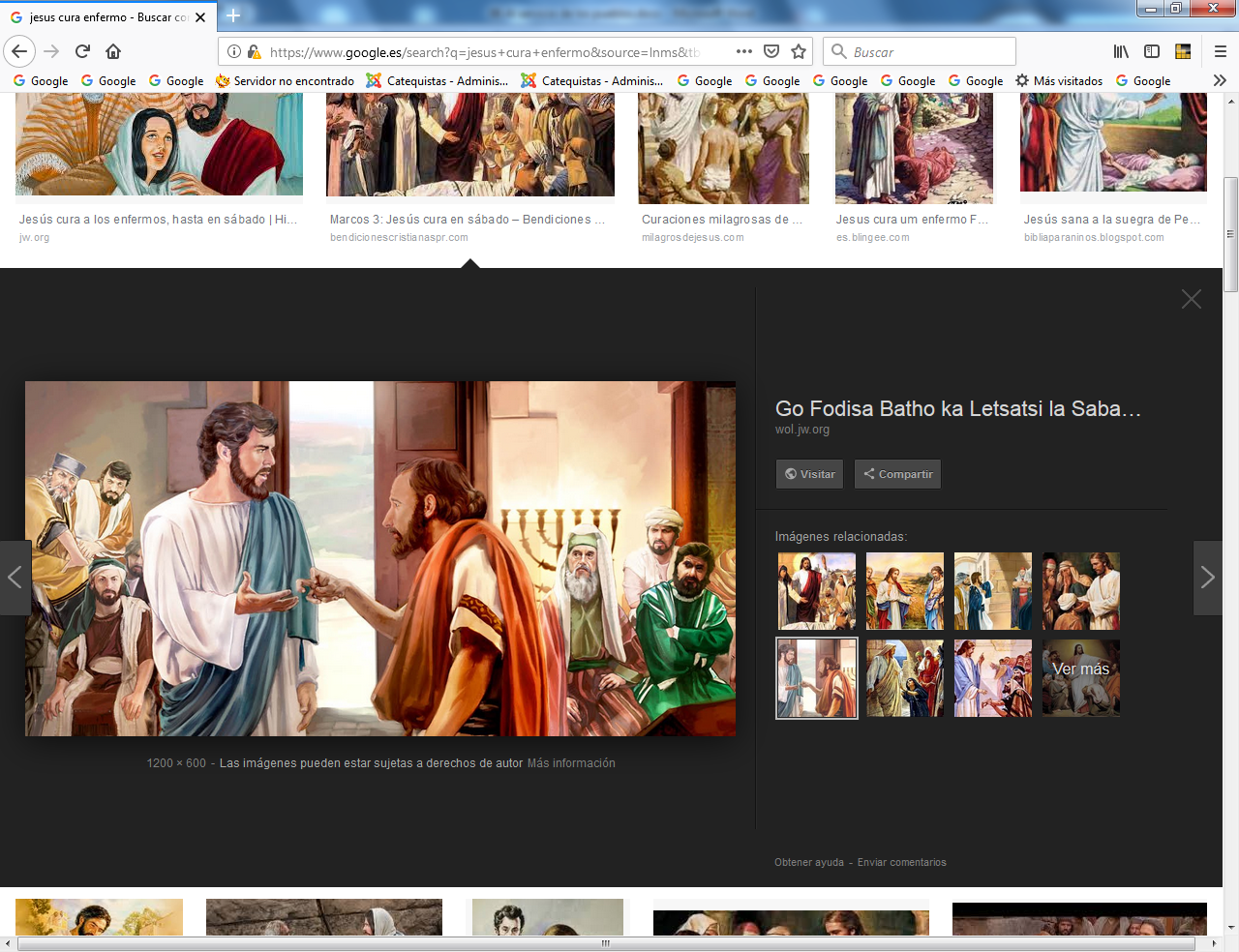 13  Haciendo el bien y curando a los que sufren  Mt 12  15- 3715 Al enterarse de esto, Jesús se alejó de allí. Muchos le siguieron y curó a todos (los enfermos).16 Pero les ordenó que no lo dijeran a nadie,17 para que se cumpliera lo anunciado por el profeta Isaías cuando dijo:18 "Este es mi siervo, en quien me he complacido Y en quien  tengo puesta mi predilección. Derramaré mi Espíritu sobre él y anunciará la justicia a las naciones.19 No disputará ni gritará, y nadie oirá su voz en las plazas.20 No quebrará la caña doblada y no apagará la mecha humeante, hasta que haga triunfar la justicia;21 y los gentiles pondrán la esperanza en su Nombre". 22 Entonces, le llevaron a un endemoniado ciego y mudo, y Jesús lo curó, de modo que él ya hablaba y veía.23 La multitud quedó asombrada y decía: «¿No será este el Hijo de David?».24 Los fariseos, oyendo esto, dijeron: «Este expulsa a los demonios por el poder de Belzebú, el príncipe de los demonios».25 Jesús, conociendo sus pensamientos, les dijo: «Todo reino dividido contra sí mismo es destrozado. Y una ciudad o una familia dividida no puede  quedar en pie.26 Ahora bien, si Satanás echa afuera a Satanás, lucha contra sí mismo; entonces, ¿cómo podrá tenerse en pie su reino?27 Y si yo expulso a los demonios por el poder de Belzebú, ¿con qué poder los expulsan vuestros hijos? Por eso, vosotros los tendréis a ellos como jueces.28 Pero si expulso a los demonios con el poder del Espíritu de Dios, quiere decir que el Reino de Dios ha llegado a vosotros.29 ¿Acaso alguien puede entrar en la casa de un hombre fuerte y robar sus bienes, si primero no lo ata? Sólo así podrá saquear la casa. 30 El que no está conmigo, está contra mí; y el que no recoge conmigo, desparrama.31 Por eso os digo que todo pecado o blasfemia se os perdonará a los hombres, pero la blasfemia contra el Espíritu no será perdonada.32 Al que diga una palabra contra el Hijo del hombre, se le perdonará; pero al que hable contra el Espíritu Santo, no se le perdonará ni en este mundo ni en el mundo futuro. 33 Suponed que el árbol es bueno: el fruto también será bueno. Suponed  que el árbol es malo: el fruto también será malo. Porque por el árbol se conoce por su fruto.34 Raza de víboras, ¿cómo podéis decir cosas buenas, siendo malos? Porque la boca habla de la abundancia del corazón.35 El hombre bueno saca cosas buenas de su tesoro de bondad; y el hombre malo saca cosas malas de su depósito del la maldad.36 Pero os aseguro que en el día del Juicio, los hombres rendirán cuenta de toda palabra inútil que hayan pronunciado.37 Porque por tus palabras serás justificado, y por tus palabras serás condenado.     14   Consignas y victoria sobre el maligno  Mt 12. 38-4538 Entonces algunos escribas y fariseos le dijeron: «Maestro, queremos que nos hagas ver un signo».39 El  contestando les dijo: «Esta generación malvada y adúltera reclama un signo, pero no se le dará otro que el del profeta Jonás.40 Porque así como Jonás estuvo tres días y tres noches en el vientre del monstruo marino, así estará el Hijo del hombre en el seno de la tierra tres días y tres noches.41 El día de Juicio, los hombres de Nínive se levantarán contra esta generación y la condenarán, porque ellos se convirtieron por la predicación de Jonás, y aquí hay alguien que es más que Jonás.42 El día del Juicio, la Reina del Sur se levantará contra esta generación y la condenará, porque ella vino de los confines de la tierra para escuchar la sabiduría de Salomón Y aquí hay alguien mayor que Salomón43 Cuando el espíritu impuro sale de un hombre, vaga por lugares desiertos en busca de reposo ,y al no encontrarlo,44 piensa: «Volveré a mi casa, de donde salí». Cuando llega, la encuentra vacía, barrida y ordenada.45 Entonces va a buscar a otros siete espíritus peores que él; vienen y se instalan allí. Y al final, ese hombre se encuentra peor que al principio. Así sucederá con esta generación malvada». 15  Relato de la multiplicación de  panes y peces   Mt 14. 13-2313 Al enterarse de eso, Jesús se alejó en una barca a un lugar retirado del desierto para estar a solas. Apenas lo supo la gente, dejó las ciudades y lo siguió a pie allí.14 Cuando desembarcó, Jesús vio una gran muchedumbre y, compadeciéndose de ella, curó a los enfermos.15 Al llegar el atardecer, los discípulos se acercaron y le dijeron: «Este es un lugar desierto y ya se hace tarde; despide a la multitud para que vaya a las ciudades a comprarse alimentos».16 Pero Jesús les dijo: «No es necesario que se vayan, dadles vosotros de comer .17 Ellos respondieron: «Aquí no tenemos más que cinco panes y dos peces»18 «Traédmelos aquí», les dijo.19 Y después de ordenar a la multitud que se recostara sobre la hierba, tomó los cinco panes y los dos pescados y, levantando los ojos al cielo, pronunció la bendición, partió los panes, los fue dando a sus discípulos, y ellos los distribuyeron entre la multitud.20 Todos comieron hasta saciarse y con los pedazos que sobraron se llenaron doce canastas.21 Los que comieron fueron unos cinco mil hombres, sin contar las mujeres y los niños. 22 En seguida, ordenó a los discípulos que subieran a la barca y pasaran antes que él a la otra orilla, mientras él despedía a la multitud.23 Después, subió a la montaña para orar a solas. Y al atardecer, todavía estaba allí, solo.  16   Relato por Lucas  del milagro   Lc 9. 10-1710 Al regresar, los Apóstoles contaron a Jesús todo lo que habían hecho. El los llevó consigo, y se retiró a solas con ellos hacia una ciudad llamada Betsaida.11 Pero la multitud se dio cuenta y lo siguió. El los recibió, les habló del Reino de Dios y devolvió la salud a los que tenían necesidad de ser curados. 12 Al caer la tarde, se acercaron los Doce y le dijeron: «Despide a la multitud, para que vayan a los pueblos y caseríos de los alrededores en busca de albergue y alimento, porque estamos en un lugar desierto». 13 El les respondió: «Dadles de comer vosotros mismos». Pero ellos dijeron: «No tenemos más que cinco panes y dos pescados, a no ser que vayamos nosotros a comprar alimentos para toda esta gente».14 Porque eran alrededor de cinco mil hombres. Entonces Jesús les dijo a sus discípulos: «Hacedlos sentar en grupos de cincuenta».15 Y ellos hicieron sentar a todos.16 Jesús tomó los cinco panes y los dos pescados y, levantando los ojos al cielo, pronunció sobre ellos la bendición, los partió y los fue entregando a sus discípulos para que se los sirviera a la multitud.17 Todos comieron hasta saciarse y con lo que sobró se llenaron doce canastas17   El Relato de los panes y peces  según Juan   Jn 6 1-15.  1 Después de esto, Jesús atravesó el mar de Galilea, llamado Tiberiades.2 Le seguía una gran multitud, al ver los signos que hacía curando a los enfermos. 3 Jesús subió a la montaña y se sentó allí con sus discípulos. 4 Se acercaba la Pascua, la fiesta de los judíos. 5 Al levantar los ojos, Jesús vio que una gran multitud acudía a él y dijo a Felipe: «¿Dónde compraremos pan para darles de comer?». 6 El decía esto para ponerlo a prueba, porque sabía bien lo que iba a hacer. 7 Felipe le respondió: «Doscientos denarios no bastarían para que cada uno pudiera comer un trozo de pan». 8 Uno de sus discípulos, Andrés, el hermano de Simón Pedro, le dijo: 9 «Aquí hay un joven que tiene cinco panes de cebada y dos pescados, pero ¿qué es esto para tanta gente?». 10 Jesús le respondió: «Hácedlos sentar». Había mucho césped en ese lugar. Se sentaron; eran unos cinco mil hombres. 11 Jesús tomó los panes, dio gracias y los distribuyó a los que estaban sentados. Lo mismo hizo con los pescados, dándoles todo lo que quisieron. 12 Cuando todos quedaron satisfechos, Jesús dijo a sus discípulos: «Recoged los trozos que sobran,  no se pierda nada».  13 Los recogieron y llenaron doce canastas con los trozos que sobraron de los cinco panes de cebada. 14 Al ver el signo que Jesús acababa de hacer, la gente decía: «Este es, verdaderamente, el Profeta que debe venir al mundo». 15 Jesús, sabiendo que querían apoderarse de él para hacerlo rey, se retiró otra vez solo a la montaña.18 Multiplicación del pan  1ª vez   Mc 6.30-4430 Los Apóstoles se reunieron con Jesús y le contaron todo lo que habían hecho y enseñado.31 El les dijo: «Venid conmigo solos a un lugar desierto, para descansar un poco». Porque era tanta la gente que iba y venía, que no tenían tiempo ni para comer.32 Entonces se fueron solos en la barca a un lugar desierto.33 Al verlos partir, muchos los reconocieron, y de todas las ciudades acudieron por tierra a aquel lugar y llegaron antes que ellos.34 Al desembarcar, Jesús vio una gran muchedumbre y se compadeció de ella, porque eran como ovejas sin pastor, y estuvo enseñándoles largo rato35 Como se había hecho tarde, sus discípulos se acercaron y le dijeron: «Este es un lugar desierto, y ya es muy tarde.36 Despide a la gente, para que vaya a las poblaciones cercanas a comprar algo para comer».37 El respondió: «Dadles de comer vosotros mismos». Ellos le dijeron: ¿Iremos a comprar pan por valor de doscientos denarios para dar de comer a todos?».38 Jesús preguntó: «¿Cuántos panes tenéis vosotros? id  verlo». Después de averiguarlo, dijeron: «Cinco panes y dos pescados».39 El les ordenó que hicieran sentar a todos en grupos, sobre la hierba verde,40 y la gente se sentó en grupos de cien y de cincuenta.41 Entonces él tomó los cinco panes y los dos pescados, y levantando los ojos al cielo, pronunció la bendición, partió los panes y los fue entregando a los discípulos para que los distribuyeran. También repartió los dos pescados entre la gente42 Todos comieron hasta saciarse,43 y se recogieron doce canastas llenas de sobras de pan y de restos de pescado.44 Los que comieron eran cinco mil hombres. 19   2ª vez Los panes y los peces  Mc  8. 1-101 En aquellos días, volvió a reunirse una gran multitud, y como no tenían qué comer, Jesús llamó a sus discípulos y les dijo:2 «Siento gran compasión por esta  multitud, porque hace tres días que están conmigo y no tienen qué comer.3 Si los mando en ayunas a sus casas, van a desfallecer en el camino, y algunos han venido de lejos».4 Los discípulos le preguntaron: «¿Cómo se podría conseguir pan en este lugar desierto para darles de comer?».5 El les preguntó: «¿Cuántos panes tienen ustedes?». Ellos respondieron: «Siete».6 Entonces él ordenó a la multitud que se sentara en el suelo, después tomó los siete panes, dio gracias, los partió y los fue entregando a sus discípulos para que los distribuyeran. Ellos los repartieron entre la multitud.7 Tenían, además, unos cuantos pescados pequeños y, después de pronunciar la bendición sobre ellos, mandó que también los repartieran.8 Comieron hasta saciarse y todavía  se    recogieron  siete  canastas con lo que había sobrado.9 Eran unas cuatro mil personas. Luego Jesús los despidió.10 Enseguida subió a la barca con sus discípulos y fue a la región de Dalmanuta20    La compasión de Jesús facilita el pan una  2º vez   Mt 15. 29 - 3929 Desde allí, Jesús llegó a orillas del mar de Galilea y, subiendo a una montaña, se sentó.30 Una gran multitud acudió a él, llevando paralíticos, lisiados, ciegos, mudos y muchos otros enfermos. Los pusieron a sus pies y él los curó.31 La multitud se admiraba al ver que los mudos hablaban, los inválidos quedaban curados, los paralíticos caminaban y los ciegos recobraban la vista. Y todos glorificaban al Dios de Israel. 32 Entonces Jesús llamó a sus discípulos y les dijo: «Me da pena esta multitud, porque hace tres días que están conmigo y no tienen qué comer. No quiero despedirlos en ayunas, porque podrían desfallecer en el camino».33 Los discípulos le dijeron: «¿Y dónde podríamos conseguir en este lugar despoblado bastante cantidad de pan para saciar a tanta gente?».34 Jesús les dijo: «¿Cuántos panes tenéis?». Ellos respondieron: «Siete y unos pocos pescados».35 El ordenó a la multitud que se sentara en el suelo;36 después, tomó los panes y los pescados, dio gracias, los partió y los dio a los discípulos. Y ellos los distribuyeron entre la multitud.37 Todos comieron hasta saciarse, y con los pedazos que sobraron se llenaron siete canastas.38 Los que comieron eran cuatro mil hombres, sin contar las mujeres y los niños. 39 Después que despidió a la multitud, Jesús subió a la barca y se dirigió al país de Magadán. 21. Anda sobre el agua  Mc 6.45-5645 En seguida, Jesús obligó a sus discípulos a que subieran a la barca y lo precedieran en la otra orilla, hacia Betsaida, mientras él despedía a la multitud.46 Una vez que los despidió, se retiró a la montaña para orar.47 Al caer la tarde, la barca estaba en medio del mar y él permanecía solo en tierra.48 Al ver que remaban muy penosamente, porque tenían viento en contra, cerca de la madrugada fue hacia ellos caminando sobre el mar, e hizo como si pasara de largo.49 Ellos, al verlo caminar sobre el mar, pensaron que era un fantasma y se pusieron a gritar,50 porque todos lo habían visto y estaban sobresaltados. Pero él les habló enseguida y les dijo: «Tranquilícense, soy yo; no teman».51 Luego subió a la barca con ellos y el viento se calmó. Así llegaron al colmo de su estupor,52 porque no habían comprendido el milagro de los panes y su mente estaba enceguecida.53 Después de atravesar el lago, llegaron a Genesaret y atracaron allí.54 Apenas desembarcaron, la gente reconoció en seguida a Jesús,55 y comenzaron a recorrer toda la región para llevar en camilla a los enfermos, hasta el lugar donde sabían que él estaba.56 En todas partes donde entraba, pueblos, ciudades y poblados, ponían a los enfermos en las plazas y le rogaban que los dejara tocar tan sólo los flecos de su manto, y los que lo tocaban quedaban curados.  22 Relato de Juan   Jn 6  16 - 23 16 Al atardecer, sus discípulos bajaron a la orilla del mar 17 y se embarcaron, para dirigirse a Cafarnaúm, que está en la otra orilla. Ya la  noche había llegado y Jesús aún no se había reunido con ellos. 18 El mar estaba agitado, porque soplaba un fuerte viento. 19 Cuando habían remado veinticinco o treinta estadios, vieron a Jesús acercarse a la barca caminando sobre el agua y tuvieron miedo. 20 El les dijo: «Soy yo, no temáis». 21 Ellos quisieron subirlo a la barca, pero esta tocó tierra en seguida en el lugar adonde iban 22 Al día siguiente, la gente que se había quedado en la otra orilla vio que Jesús no había subido con sus discípulos en la única barca que había allí, sino que ellos habían partido solos. 23 Mientras tanto, unas barcas de Tiberiades atracaron cerca del  lugar  donde  habían comido el pan, después que el Señor pronunció la acción de gracias. 23  El relato de Mateo  Mt 14  22-3622 En seguida, ordenó a los discípulos que subieran a la barca y pasaran antes que él a la otra orilla, mientras él despedía a la multitud.23 Después, subió a la montaña para orar a solas. Y al atardecer, todavía estaba allí, solo.24 La barca ya estaba muy alejada de la costa, y sacudida por las olas,  porque tenían viento en contra.25 A la cuarta vigilia  (ya de madrugada), Jesús fue hacia ellos, caminando sobre el mar.26 Los discípulos, al verlo caminar sobre el mar, se asustaron. «Es un fantasma», dijeron, y llenos de temor se pusieron a gritar.27 Pero Jesús les dijo: "Tranquilizaos, soy yo; no temáis".28 Entonces Pedro le respondió: «Señor, si eres tú, mándame ir a tu encuentro sobre el agua».29 «Ven», le dijo Jesús. Y Pedro, bajando de la barca, comenzó a caminar sobre el agua en dirección a él.30 Pero, al ver la violencia del viento, tuvo miedo y, como empezó a hundirse, gritó: "Señor, sálvame  31 En seguida, Jesús le tendió la mano y lo sostuvo, mientras le decía: «Hombre de poca fe, ¿por qué dudaste?».32 En cuanto subieron a la barca, el viento se calmó.33 Los que estaban en ella se postraron ante él, diciendo: «Verdaderamente tú eres el Hijo de Dios». 34 Al llegar a la otra orilla, fueron a Genesaret..35 Cuando la gente del lugar lo reconoció, difundió la noticia por los alrededores, y le llevaban a todos los enfermos,36 rogándole que los dejara tocar tan sólo los flecos de su manto, y todos los que lo tocaron quedaron curados24   Le visita su madre y familiares Lc  8.19-2119 Se presentó ante él su madre y sus hermanos, pero no pudieron acercarse a causa de la multitud.20 Entonces le anunciaron a Jesús: «Tu madre y tus hermanos están ahí afuera y quieren verte».21 Pero él les respondió: «Mi madre y mis hermanos son los que escuchan la Palabra de Dios y la practican».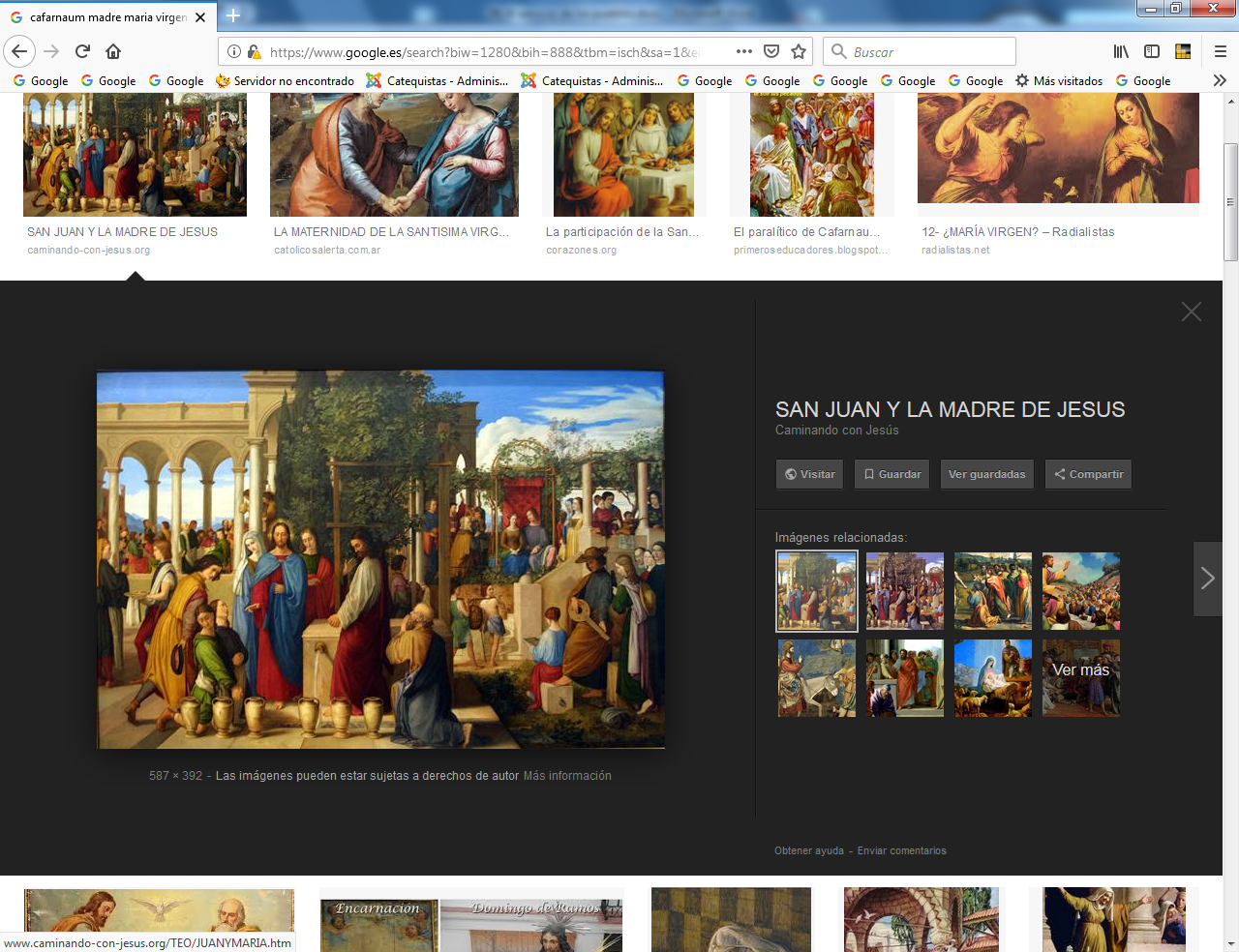 Su Madre busca a Jesus. Srgio antonio ramos25  Relato de esa visita  de su Madre María por Mateo  Mt 12. 46-5046 Todavía estaba hablando a la multitud, cuando su madre y sus hermanos, que estaban afuera, trataban de hablar con él.47 Uno le dijo: «Tu madre y tus hermanos están ahí afuera y quieren hablarte».48 Jesús le respondiendo dijo «¿Quién es mí madre y quiénes son mis hermanos?».49 Y señalando con la mano a sus discípulos, agregó: «Estos son mi madre y mis hermanos.50 Porque todo el que hace la voluntad de mi Padre que está en el cielo, ese es mi hermano, mi hermana y mi madre».  26   Relato de Marcos  Mc 3. 31-3531 Entonces llegaron su madre y sus hermanos y, quedándose afuera, lo mandaron llamar.32 La multitud estaba sentada alrededor de Jesús, y le dijeron: «Tu madre y tus hermanos te buscan ahí fuera».33 El les respondió: «¿Quién es mi madre y quiénes son mis hermanos?».34 Y dirigiendo su mirada sobre los que estaban sentados alrededor de él, dijo: «Estos son mi madre y mis hermanos.35 Porque el que hace la voluntad de Dios, ese es mi hermano, mi hermana y mi madre». 27  Tempestad en el Lago   Lc 19. 22 -2522 Un día, Jesús subió con sus discípulos a una barca y les dijo: «Pasemos a la otra orilla del lago». Ellos partieron,23 y mientras navegaban, Jesús se durmió. Entonces se desencadenó sobre el lago un fuerte vendaval; la barca se iba llenando de agua, y ellos corrían peligro.24 Los discípulos se acercaron y lo despertaron, diciendo: «¡Maestro, Maestro, que perecemos!». El se despertó e increpó al viento y a las olas; estas se apaciguaron y sobrevino la calma.25 Después les dijo: «¿Dónde está la fe vuestra?». Y ellos, llenos de temor y admiración, se decían unos a otros: «¿Quién es éste que ordena incluso al viento y a las olas y le obedecen?».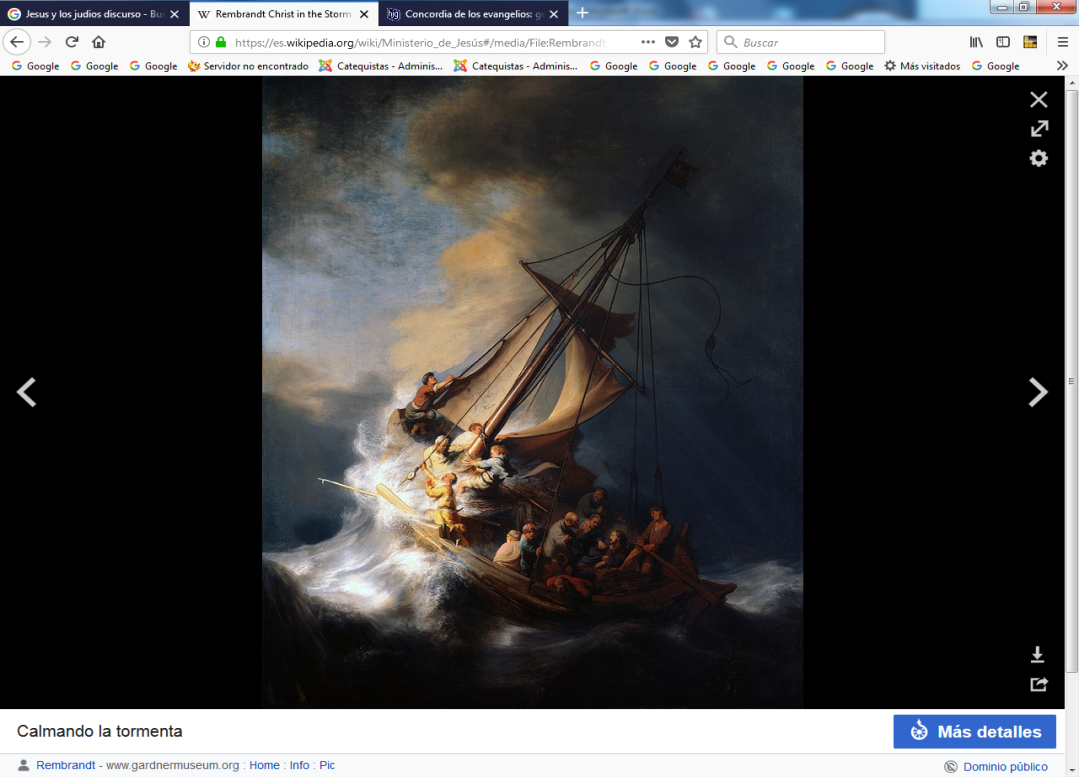 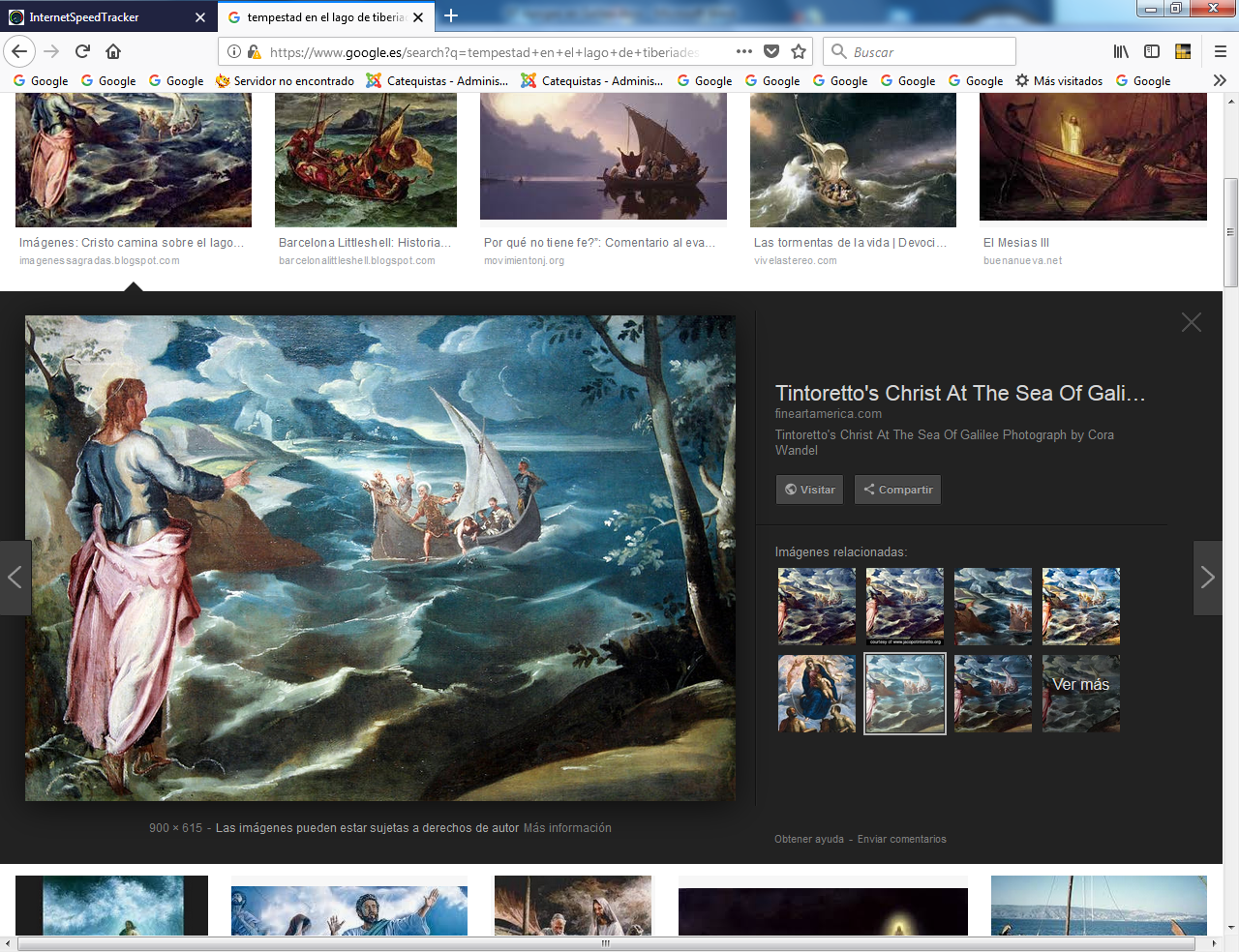 Rembrandt  Cristo en la tormenta          Tintoretto Jesús anda sobre el agua28Tempestad relatada en Mateo. Mt 8.23-2723 Después Jesús subió a la barca y sus discípulos lo siguieron.24 De pronto se desató en el mar una tormenta tan grande, que las olas cubrían la barca. Mientras tanto, Jesús dormía.25 Acercándose a él, sus discípulos lo despertaron, diciéndole: «¡Sálvanos, Señor, nos hundimos!».26 El les respondió: «¿Por qué tenéis miedo, hombres de poca fe?». Y levantándose, reprendió al viento y al mar, y vino una gran calma.27 Los hombres (de la barca)  se admiraron y decían entre sí: «¿Pero quién es éste, que hasta el viento y la mar le obedecen?».29 Tempestad referida por Marcos  Mc 4. 35-4035 Al atardecer de ese mismo día, les dijo: «Crucemos a la otra orilla».36 Ellos, dejando a la multitud, llevaron  la barca, así como estaba. Había otras barcas junto a la suya.37 Entonces se desató un fuerte vendaval, y las olas entraban en la barca, que se iba llenando de agua.38 Jesús estaba en la popa durmiendo sobre el cabezal.39 Lo despertaron y le dijeron: «¡Maestro! ¿No te importa que nos ahoguemos?». Despertándose, él increpó al viento y dijo al mar: «¡Silencio! ¡Cállate!». El viento se aplacó y sobrevino una gran calma.40 Después les dijo: «¿Por qué tenéis miedo? ¿Cómo es que no tenéis fe?».41 Entonces quedaron atemorizados y se decían unos a otros: «¿Quién es éste, que hasta el viento y el mar le obedecen?.30  Discurso eucarístico extenso expuesto en Cafarnaum  Jn 6  24-7124 Cuando la multitud se dio cuenta de que Jesús y sus discípulos no estaban allí, subieron a las barcas y fueron a Cafarnaúm en busca de Jesús. 25 Al encontrarlo en la otra orilla, le preguntaron: «Maestro, ¿cuándo llegaste?». 26 Jesús les respondió: «Os aseguro que vosotros no me buscáis por los signos que visteis, sino  porque habéis comido de los panes hasta saciaros. 27 Trabajad, no por el alimento perecedero, sino por el que permanece hasta la vida eterna; es el que os dará el Hijo del hombre; porque es él a quien Dios, el Padre, marcó con su sello». 28 Ellos le preguntaron: «¿Qué debemos hacer para realizar las obras de Dios?». 29 Jesús les respondió: «La obra de Dios es que vosotros creáis en aquel que él ha enviado». 30 Y volvieron a preguntarle: «¿Qué signos haces para que veamos y creamos en ti? ¿Qué obra realizas? 31 Nuestros padres comieron el maná en el desierto, como dice la Escritura: Les dio de comer el pan bajado del cielo32 Jesús respondió: «Les aseguro que no es Moisés el que les dio el pan del cielo; mi Padre les da el verdadero pan del cielo; 33 porque el pan de Dios es el que desciende del cielo y da vida al mundo». 34 Ellos le dijeron: «Señor, danos siempre de ese pan». 35 Jesús les respondió: «Yo soy el pan de Vida. El que viene a mí jamás tendrá hambre; el que cree en mí jamás tendrá sed. 36 Pero ya os he dicho: me habéis visto y sin embargo no creéis. 37 Todos lo que me da el Padre vienen a mí, y al que venga a mí yo no lo rechazaré, 38 porque he bajado del cielo, no para hacer mi voluntad, sino la del que me envió39 La voluntad del que me ha enviado es que yo no pierda a nadie de los que él me dio, sino que los resucite en el último día. 40 Esta es la voluntad de mi Padre: que el que ve al Hijo y cree en él, tenga vida eterna y que yo lo resucite en el último día». 41 Los judíos murmuraban de él, porque había dicho: «Yo soy el pan bajado del cielo». 42 Y decían: «¿Acaso este no es Jesús, el hijo de José? Nosotros conocemos a su padre y a su madre. ¿Cómo puede decir ahora: «Yo he bajado del cielo»? 43 Jesús tomó la palabra y les dijo: «No murmuréis entre vosotros. 44 Nadie puede venir a mí, si no lo atrae el Padre que me envió; y yo lo resucitaré en el último día. 45 Está escrito en los Profetas: "Todos serán instruidos por Dios". Todo el que oyó al Padre y recibe su enseñanza, viene a mí. 46 Nadie ha visto nunca al Padre, sino el que viene de Dios: sólo él ha visto al Padre. 47  Os aseguro que el que cree, tiene vida eterna. 48 Yo soy el pan de vida. 49 Vuestros padres, en el desierto, comieron el maná y murieron. 50 Pero este es el pan que desciende del cielo, para que aquel que lo coma no muera. 51 Yo soy el pan vivo bajado del cielo. El que coma de este pan vivirá eternamente, y el pan que yo daré es mi carne para la vida del mundo». 52 Los judíos discutían entre sí, diciendo: «¿Cómo este hombre puede darnos a comer su carne?». 53 Jesús les respondió: «Os aseguro que si no coméis la carne del Hijo del hombre y no bebéis su sangre, no tendréis vida en vosotros. 54 El que come mi carne y bebe mi sangre tiene vida eterna, y yo lo resucitaré en el último día. 55 Porque mi carne es la verdadera comida y mi sangre, la verdadera bebida. 56 El que come mi carne y bebe mi sangre permanece en mí y yo en él. 57 Así como yo, que he sido enviado por el Padre que tiene vida, vivo por el Padre, de la misma manera, el que me come vivirá por mí. 58 Este es el pan bajado del cielo; no como el que comieron vuestros padres y murieron. El que coma de este pan vivirá eternamente». 59 Jesús enseñaba todo esto en la sinagoga de Cafarnaúm. 60 Después de oírlo, muchos de sus discípulos decían: «¡Es duro este lenguaje! ¿Quién puede escucharlo?». 61 Jesús, sabiendo lo que sus discípulos murmuraban, les dijo: «¿Esto os escandaliza? 62 ¿Qué pasará entonces, cuando vean al Hijo del hombre subir donde estaba al principio? 63 El Espíritu es el que da vida, la carne de nada sirve. Las palabras que os dije son Espíritu y Vida. 64 Pero hay entre vosotros algunos que no creen». En efecto, Jesús sabía desde el primer momento quiénes eran los que no creían y quién era el que lo iba a entregar. 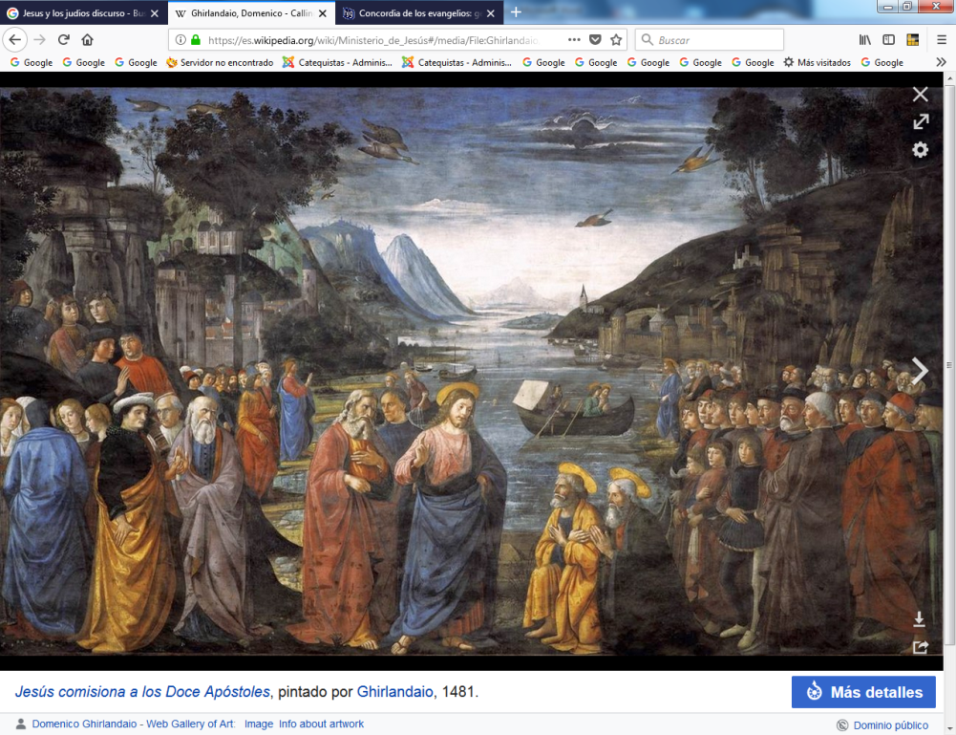 El discurso de Cafarnaum Ghirlandaio  148165 Y agregó: «Por eso os he dicho que nadie puede venir a mí, si el Padre no se lo concede66 Desde ese momento, muchos de sus discípulos se alejaron de él y dejaron de acompañarlo. 67 Jesús preguntó entonces a los Doce: «¿También vosotros queréis iros?».68 Simón Pedro le respondió: «Señor, ¿a quién iremos? Tú tienes palabras de Vida eterna. 69 Nosotros hemos creído y sabemos que eres el Santo de Dios». 70 Jesús continuó: «¿No soy yo, acaso, el que os eligió a vosotros, los Doce? Sin embargo, uno de vosotros es un diablo (un calumniador)?». 71 Jesús hablaba de Judas, hijo de Simón Iscariote, que era uno de los Doce, el que lo iba a entregar  31  La parábola  de la cizaña, mostaza y levadura   Mt 13. 24-3524 Y les propuso otra parábola diciendo: «El Reino de los Cielos se puede comparar a un hombre que sembró semilla de buena calidad en su campo;25 pero, mientras todos dormían los hombres, vino su enemigo, sembró cizaña en medio del trigo y se marchó.26 Cuando creció la hierba y con ella el  trigo, aparecieron las espigas, pero también apareció la cizaña.27 Los siervos del señor se acercaron a su amo y le dijeron: «Señor, ¿no habías sembrado buena semilla en tu campo? ¿Cómo es que ahora hay cizaña en él?.28 El les respondió: «Esto lo ha hecho algún hombre enemigo». Los peones replicaron: «¿Quieres que vayamos para arrancarla?».29 «No, les dijo el dueño, no sea que al  arrancar la cizaña, se corra el peligro de que arranquéis  también el trigo.30 Dejad que crezcan juntos hasta la cosecha, y entonces diré a los cosechadores: Arrancad primero la cizaña y atadla en manojos para quemarla; y luego recoged el trigo y ponedlo en mi granero». 31 También les propuso otra parábola diciendo: «El Reino de los Cielos se parece a un grano de mostaza que un hombre sembró en su campo.32 Es la más pequeña de las semillas, pero cuando crece es la más grande de las plantas y se convierte en un árbol, de manera que vienen a él los pájaros del cielo y se cobijan en sus ramas» 33 Y también les dijo les dijo esta otra parábola: «El Reino de los Cielos se parece a la levadura que una mujer mezcla con gran cantidad de harina en tres medidas y es capaz dee hacer que  fermente toda la masa». 34 Todas estas cosas decía Jesús a la muchedumbre por medio de parábolas, y no les hablaba sin parábolas,35 para que se cumpliera así lo anunciado por el Profeta: "Abriré en parábolas mi boca y anunciaré cosas que han estado cultas  desde los comienzos.  32 Relato de Marcos sobre la cizaña  Mc 4.30-3430 También decía: «¿Con qué podríamos comparar el Reino de Dios? ¿Qué parábola nos servirá para representarlo?31 Se parece a un grano de mostaza. Cuando se la siembra, es la más pequeña de todas las semillas de la tierra,32 pero, cuando ya se ha sembrado, crece y llega a ser la más grande de todas las plantas, y extiende tanto sus ramas que los pájaros del cielo pueden poner los nidos en sus ramas».33 Y con muchas parábolas como éstas les anunciaba la Palabra, en la medida en que ellos podían comprender.34 No les hablaba sino en parábolas, pero a sus propios discípulos, en particular, les explicaba todo.33 Otro relato de Lucas   Lc 13 18-2118 Jesús dijo entonces: «¿A qué se parece el Reino de Dios? ¿Con qué podré compararlo?19 Se parece a un grano de mostaza que un hombre sembró en su huerta; creció, se convirtió en un arbusto y los pájaros del cielo se cobijaron en sus ramas».20 Dijo también: «¿Con qué podré comparar el Reino de Dios? 21 Se parece a un poco de levadura que una mujer mezcló con gran cantidad de harina, hasta que fermentó toda la masa».34  Explicación de la parábola de la cizaña  Mt 13. 36-4336 Entonces, dejando marcharse a la multitud, Jesús regresó a la casa; sus discípulos se acercaron y le dijeron: «Explícanos la parábola de la cizaña en el campo».37 El,  respondiendo dijo: «El que siembra, la buena semilla es el Hijo del hombre;38 el campo es el mundo; la buena semilla son los que pertenecen al Reino; la cizaña son los que pertenecen al Maligno,39 y el enemigo que la siembra es el diablo; la cosecha es el fin del mundo y los cosechadores son los ángeles.40 Así como se arranca la cizaña y se la quema en el fuego, de la misma manera sucederá al fin del todo.41 El Hijo del hombre enviará a sus ángeles, y estos quitarán de su Reino todos lo que mueve al mal y a los que hicieron el mal y llevan al pecado.42 y los arrojarán en el horno de fuego y  allí habrá llanto y rechinar de dientes.43 Entonces los justos resplandecerán como el sol en el Reino de su Padre. ¡El que tenga oídos, que oiga! 35  Las otras parábolas del Reino  Mt  13 44 - 52 44 El Reino de los Cielos se parece a un tesoro escondido en un campo; habiéndolo encontrado un hombre lo volvió a esconder, y lleno de alegría, vendió todo lo que poseía y compró el campo.45 Y también el Reino de los Cielos es semejante al un negociante que busca perlas de buena calidad;46 y, al encontrar una de gran valor, va y vende todo lo que tiente y la compra. 47 Y el Reino de los Cielos se parece también a una red que se echa al mar y recoge toda clase de peces.48 Cuando está llena, los pescadores la sacan a la orilla y, sentándose, recogen los buenos en cestos y tiran los que no sirven.49 Así sucederá en la consumación de los siglos: vendrán los ángeles y separarán a los malos de  los justos,50 para arrojarlos en el horno ardiente. Allí habrá llanto y rechinar de dientes.51 ¿Habéis entendido  todo esto que he dicho?». «Sí», le respondieron.52 Entonces agregó: «Todo escriba convertido en discípulo del Reino de los Cielos se parece a un dueño de casa que saca de sus reservas lo nuevo y lo viejo». 36  La paciencia con los discípulos    Mc 8.11-2111 Entonces llegaron los fariseos, que comenzaron a discutir con él; y, para ponerlo a prueba, le pedían un signo del cielo.12 Jesús, suspirando profundamente, dijo: «¿Por qué esta generación pide un signo? Os aseguro que tal vez se les dará algún signo».13 Y dejándolos, volvió a embarcarse hacia la otra orilla. 14 Los discípulos se habían olvidado de llevar pan y no tenían más que un pan en la barca.15 Jesús les hacía esta recomendación: «Estad atentos, protegeos de la levadura de los fariseos y de la levadura de Herodes».16 Ellos se decían entre sí, que no habían traído pan.17 Jesús se dio cuenta de ello y les dijo: «¿A qué viene esa discusión porque no tenéis pan? ¿Todavía no comprendéis ni entendéis? Vosotros tenéis la mente  cegada.18 Tenéis ojos y no veis, y tenéis oídos y no oís ¿No recordáis 19 cuántas canastas llenas de sobras recogisteis, cuando repartí cinco panes entre cinco mil?». Ellos le respondieron: "Doce"20 «Y cuando repartí siete panes entre cuatro mil personas, ¿cuántas canastas llenas de trozos se recogisteis?». Ellos le respondieron: «Siete».21 Entonces Jesús les dijo: «¿Todavía no comprendéis?». 37  Y  a veces Jesús manifestaba su alegría  Mt. 11. 24-2924 Yo os aseguro que, en el día del Juicio, será para la tierra de Sodoma menos riguroso que pata ti». 25 En ese momento Jesús dijo: «Te alabo, Padre, Señor del cielo y de la tierra, por haber ocultado estas cosas a los sabios y a los prudentes y por haberlas revelado a los pequeños.26 Sí, Padre, porque así lo has querido.27 Todo me ha sido dado por mi Padre, y nadie conoce al Hijo sino el Padre, así como nadie conoce al Padre sino el Hijo y aquel a quien el Hijo se lo quiera revelar.28 Venid hacia mí todos los que trabajáis duramente y estáis agobiados, y yo os daré alivio.29 Cargad sobre vosotros mi yugo y aprended de mí, porque soy paciente y humilde de corazón, y así encontraréis alivio para vuestras almas.30 Porque mi yugo es suave y mi carga  es ligera. 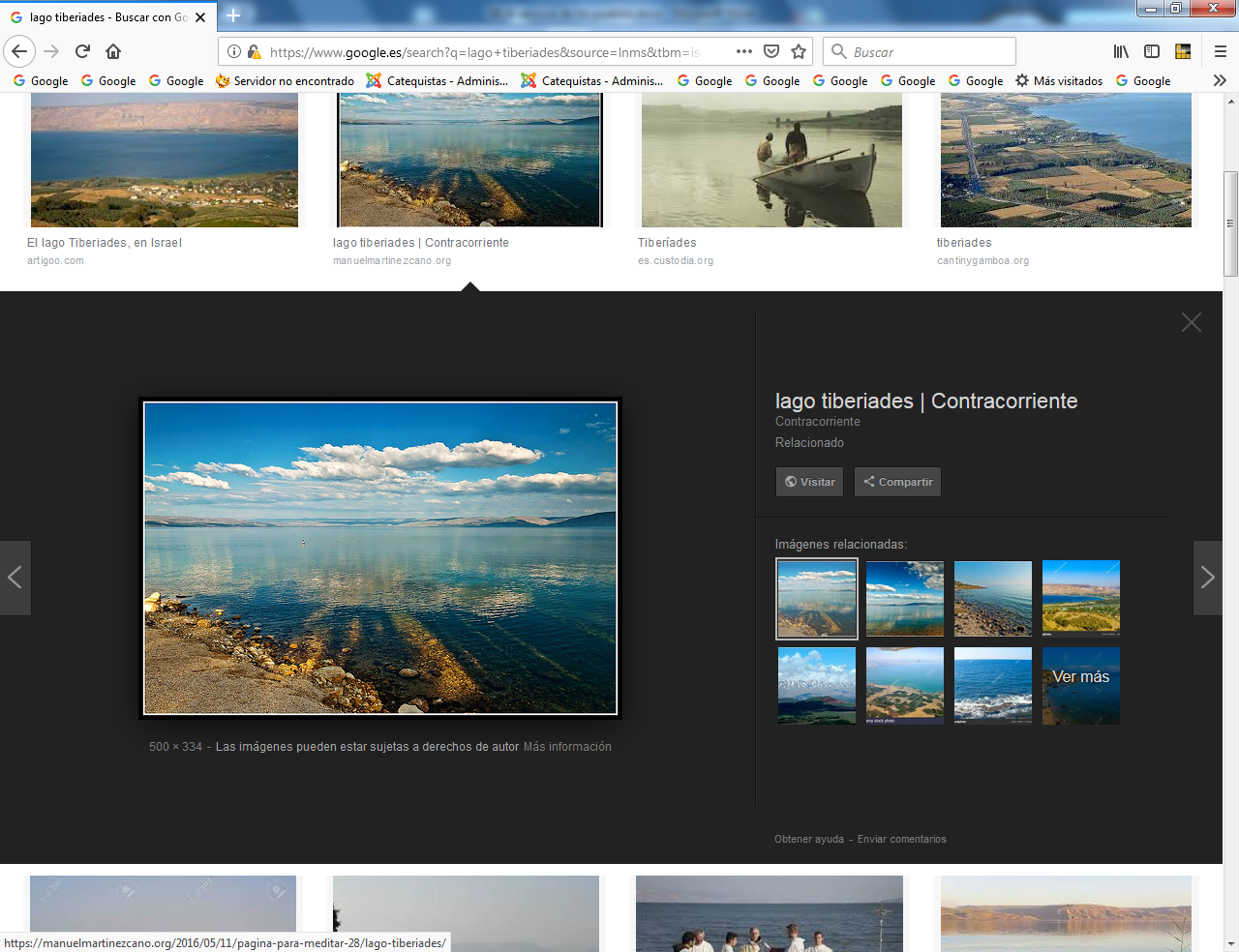 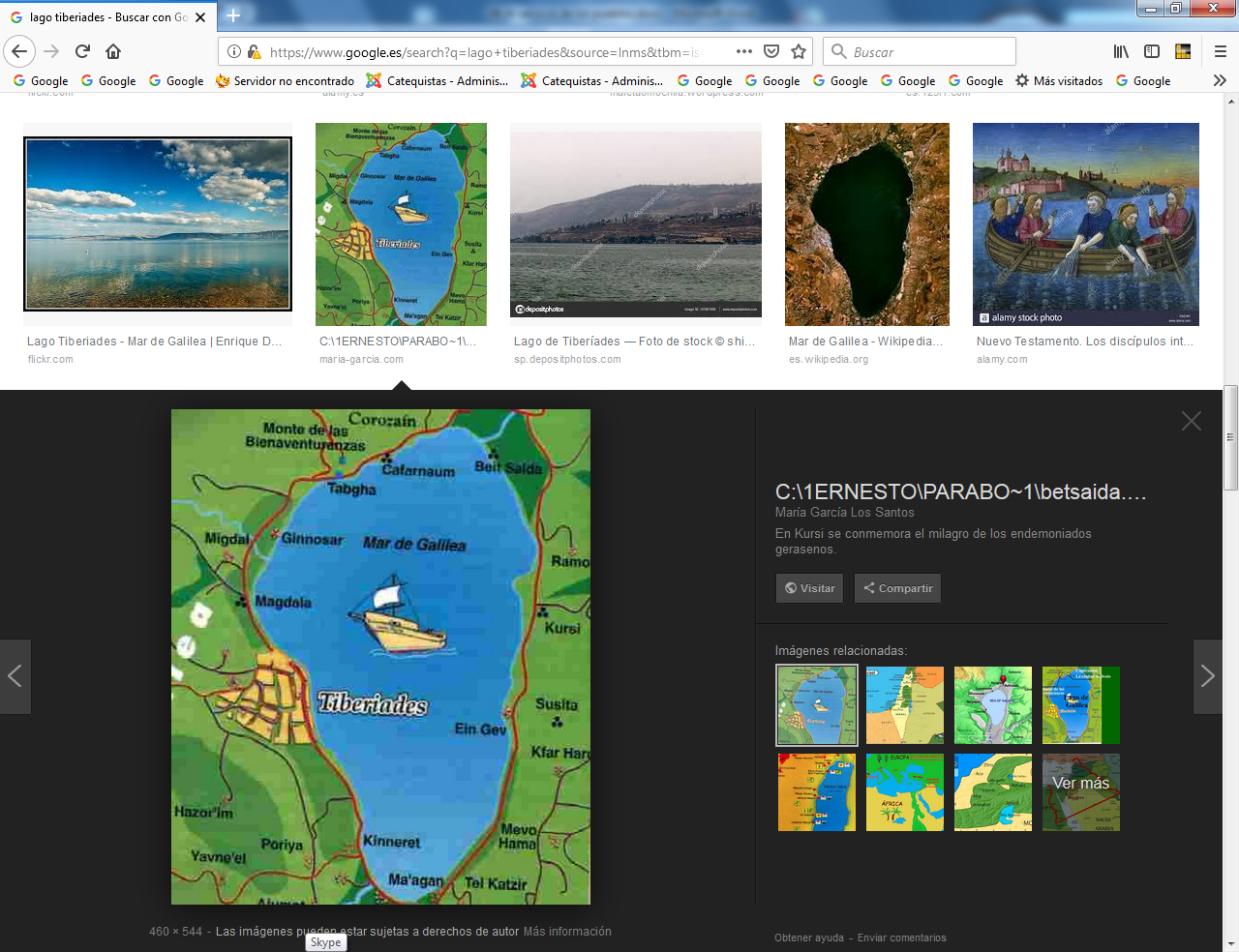  38   Dormido en una barca  Lc 8. 22- 2522 Un día, Jesús subió con sus discípulos a una barca y les dijo: «Pasemos a la otra orilla del lago». Ellos partieron,23 y mientras navegaban, Jesús se durmió. Entonces se desencadenó sobre el lago un fuerte vendaval; la barca se iba llenando de agua, y ellos corrían peligro.24 Los discípulos se acercaron y lo despertaron, diciendo: «¡Maestro, Maestro, que perecemos!». El se despertó e increpó al viento y a las olas; estas se apaciguaron y sobrevino la calma.25 Después les dijo: «¿Dónde está la fe vuestra?». Y ellos, llenos de temor y admiración, se decían unos a otros: «¿Quién es éste que ordena incluso al viento y a las olas y le obedecen?». 39  En la región de Gerasa, Traconitide  Lc 8. 26 -39 26 Después llegaron a la región de los gerasenos, que está situada frente a Galilea.27 Jesús acababa de desembarcar, cuando salió a su encuentro un hombre de la ciudad, que estaba endemoniado. Desde hacía mucho tiempo no se vestía, y no vivía en una casa, sino en los sepulcros.28 Al ver a Jesús, comenzó a gritar, cayó a sus pies y dijo con voz potente: «¿Qué quieres de mí, Jesús, Hijo de Dios, el Altísimo? Te ruego que no me atormentes».29 Jesús, en efecto, estaba ordenando al espíritu impuro que saliera de aquel hombre. Muchas veces el espíritu se había apoderado de él, y aunque lo ataban con cadenas y grillos para sujetarlo, él rompía sus ligaduras y el demonio lo arrastraba a lugares desiertos.30 Jesús le preguntó: «¿Cuál es tu nombre?». «Legión», respondió, porque eran muchos los demonios que habían entrado en él.31 Y le suplicaban que no les ordenara precipitarse al abismo. 32 Había allí una gran piara de cerdos que estaba paciendo en la montaña. Los demonios suplicaron a Jesús que les permitiera entrar en los cerdos. El se lo permitió. 33 Entonces salieron de aquel hombre, entraron en los cerdos y, desde lo alto del acantilado, la piara entera se precipitó al mar y se ahogó. 34 Al ver lo que había pasado, los cuidadores huyeron y difundieron la noticia en la ciudad y en los poblados.35 En seguida la gente fue a ver lo que había sucedido. Cuando llegaron a donde estaba Jesús, vieron sentado a sus pies, vestido y en sus sano juicio, al hombre del que habían salido los demonios, y se llenaron de temor.36 Los que habían presenciado el hecho les contaron cómo había sido curado el endemoniado.37 Todos los gerasenos pidieron a Jesús que se alejará de allí, porque estaban atemorizados; y él, subiendo a la barca, regresó. 38 El hombre del que salieron los demonios le rogaba que lo llevara con él, pero Jesús lo despidió, diciéndole:39 «Vuelve a tu casa y cuenta todo lo que Dios has hecho por ti». El se fue y proclamó en toda la ciudad lo que Jesús había hecho por él.40  El relato de Gadara  lo rersume Mateo.  Mt. 8- 28-34      28 Cuando Jesús llegó a la otra orilla, a la región de los gadarenos, fueron a su encuentro dos endemoniados que salían de los sepulcros, los cuales eran tan feroces, que nadie podía pasar por ese camino.29 Y he aquí que comenzaron a gritar: «¿Que hay entre ti y nosotros, Hijo de Dios? ¿Has venido aquí para atormentarnos antes de tiempo?»30 Y estaba a cierta distancia  una gran piara de muchos cerdos paciendo.31 Los demonios suplicaron a Jesús: «Si nos arrojas fuera, envíanos a la piara de los cerdos».32 El les dijo: «Id allí». Ellos salieron y entraron en los cerdos: y he aquí que  todos los cerdos  se precipitaron al mar desde lo alto del acantilado y perecieron en las aguas.33 Los cuidadores huyeron y, llegados a la ciudad, contaron todas las cosas y lo relacionado con los  endemoniados.34  Y toda la ciudad salió al encuentro de Jesús y, al verlo, le pidieron que  se marchara fuera de las fronteras de ellos  41  Y fue en Gerasa según Marcos  el lugar del milagro   Mc 5. 1-20  1 Llegaron a la otra orilla del mar, a la región de los gerasenos.2 Cuando él salió de la barca, vino al encuentro desde  los sepulcros  un hombre poseído por un espíritu inmundo.3 que habitaba en los sepulcros, y nadie podía sujetarlo, ni siquiera con cadenas.4 Muchas veces lo habían atado con grillos y cadenas pero él había roto las cadenas y destrozado los grillos, y nadie tenía fuerza para dominarlo.5 Día y noche, vagaba entre los sepulcros y por la montaña iba dando alaridos y haciéndose a si mismo heridas con piedras.6 Al ver de lejos a Jesús, vino corriendo a postrarse ante él, 7 gritando con voz fuerte dijo: «¿Qué tengo contigo, Jesús, Hijo de Dios, el Altísimo? ¡Te conjuro por Dios, no me atormentes!».8 Porque él le decía: «¡Sal de este hombre, espíritu impuro!».9  y le preguntaba: «¿Cuál es tu nombre?». El respondió: «Mi nombre es Legión, porque somos muchos».10 Y le rogaba con insistencia que no lo expulsara de aquella región.11 Había allí cerca del monte una gran piara de cerdos paciendo.12 y le rogaron diciendo: «Envíanos a los cerdos, para que entremos en ellos».13 El se lo permitió y entonces los espíritus impuros salieron de aquel hombre, entraron en los cerdos, y desde lo alto del acantilado, pues eran dos mil y se precipitó al mar y se ahogaron.14 Los cuidadores huyeron y difundieron la noticia en la ciudad y en los campos.  Las gentes vinieron a ver qué había sucedido.15 Llegaron a donde Jesús, y vieron sentado, vestido y en su sano juicio, al que había tenido aquella Legión, y se llenaron de temor16  Relataron con detalles los  que  lo  habían visto lo ocurrido al endemoniado y a los cerdos.17 Entonces empezaron a pedir a Jesús que se alejara de sus confines.18 En el momento de embarcarse, el hombre que había estado endemoniado le pidió que lo dejara quedarse con él.19 No se lo permitió, sino que le dijo: «Vete a tu casa con los tuyos y anúnciales todo lo que el Señor hizo contigo al compadecerse de ti».20 El hombre se fue y comenzó a proclamar por la región de la Decápolis lo que Jesús había hecho por él, y todos quedaban admirados. 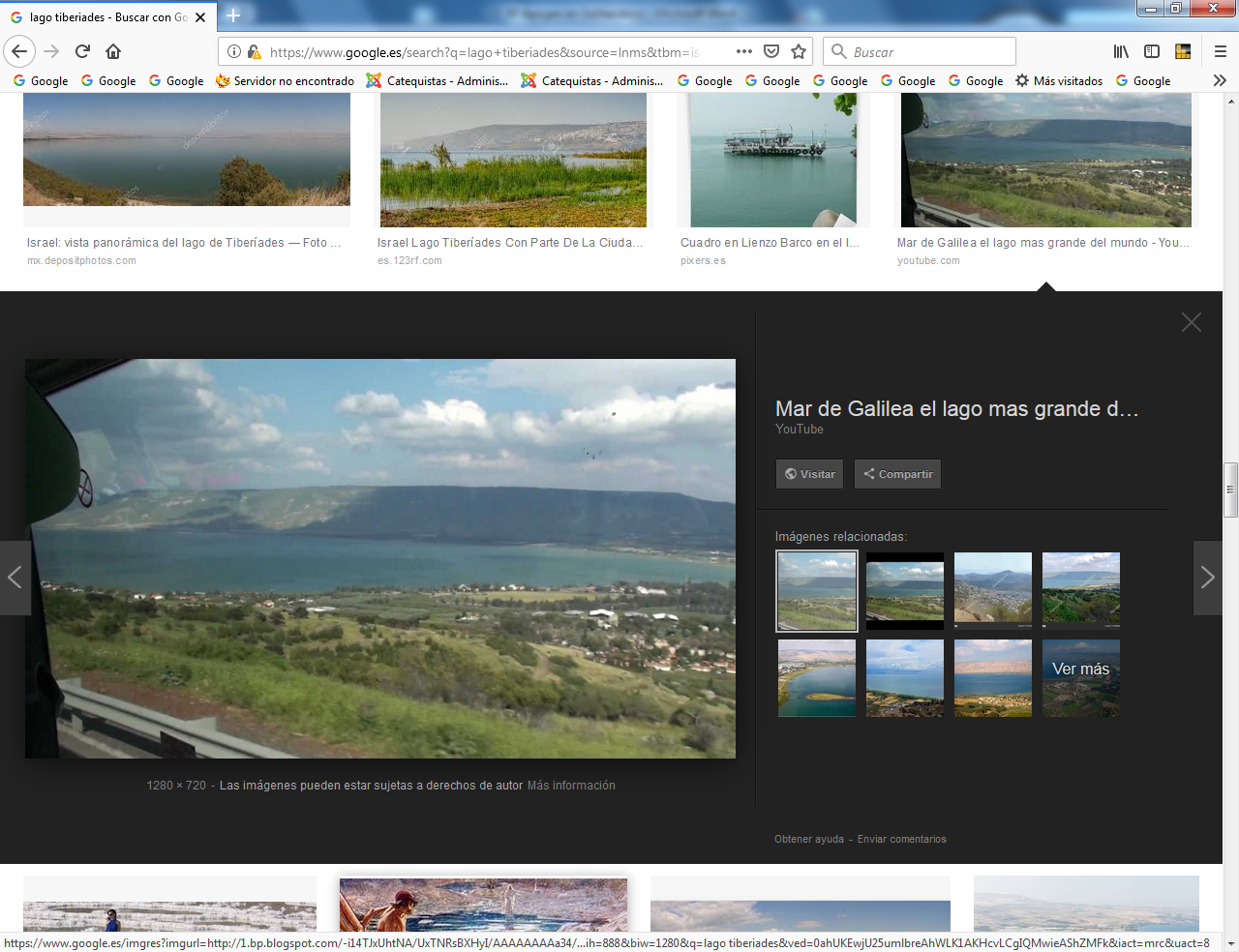 Probable zona de GádaraJesús también se movió por las regiones del entorno de Galilea, donde abundaban los judíos en medio de los pueblos gentiles:  Fenicia con Tiro, Traconitide, Iturea. Decápolis , Perea  La región de Tiro y Sidón estaba poblada por gentiles, pero contaba con comunidades judías muy activas. Jesús paso por las regiones de los gentiles, para anunciar la salvación a todos. Sería la señal que dejaría a los apóstoles de lo que debían hacer a la hora de su partida de este mundo. Jesús preparó a los Doce apóstoles para que fuera a predicar el reino de Dios por los poblados y aldeas. Pero también preparó a los discípulos que no eran de los Doce, puesto que llegó a tener a 72 en calidad de seguidores  Algunos comentaristas prefieren entender que ese "envío" fue único de los Doce. Pero la impresión más directa y natural es que hubo  la variedad de envío, como hubo la distinción  entre los Doce y los demás.  A pesar de ello la diferencia es indiscutible, pero la misión del "envío" no tuvo diferencia, como señalando que el mensaje de la verdad no admite diferencias.